Fachbereich Musikproduktion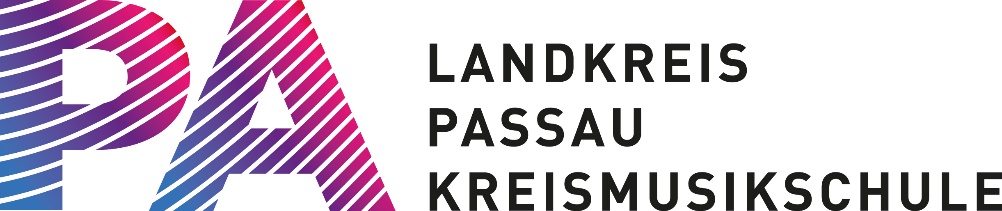 Dr. Stefan Pontzilztalstudio@aol.de08505/2815Mein Keyboard als Synthesizer – Soundgestaltung für EinsteigerWorkshop am Freitag 05.05.202316-18 Uhrim Elektronischen Studio der Kreismusikschule in Hutthurmfür Keyboardspieler*innen Wir lernen das eigene Keyboard besser kennenWir lernen Soundgestaltungsmöglichkeiten eines Synthesizers kennenWir perfektionieren den Sound unserer StückeAnmeldung und Information:Dr. Stefan Pontz, ilztalstudio@aol.de, 08505/2815Kosten: frei für SchülerInnen der KMS, 10,- € für externe TeilnehmerInnenBitte mitbringen: Schreibzeug, eigene Kopfhörer, eigenes Keyboard (wenn vorhanden), Speichermedium, Noten von selbst gespielten Stücken